Shevington High SchoolBehaviour Policy SHEVINGTON HIGH SCHOOLHeadteacher: Shevington Lane, Shevington, Wigan, WN6 8ABTel: 01257 400990 Fax: 01257 400992Website: www.shevingtonhigh.org.uk  Email: enquiries@shevingtonhigh.org.ukShevington High School’s VisionThrough our values and personalised approach to learning we expect students to achieve the highest academic excellence, recognise opportunities, have positive view of challenges and dare to think in new ways-to be creative-and realise that ‘life is what I make it!’ Introduction Educational excellence, discipline, mutual care and respect are the foundations for our approach to leading and managing learning and behaviour at Shevington High School. We value and promote an inclusive culture where all pupils are rewarded and praised regularly. The school operates a firm but fair approach applied consistently ensuring that the disruptive behaviour of the few doesn’t damage the achievements of the many. At our core we promote excellent attitudes to learning so all students can make outstanding progress. We are a family school in which each member understands their rights responsibilities and potential impact of their decisions on their learning and others. At Shevington high school we do everything possible to ensure each child succeeds. We will take tough decisions where this is needed to safeguard the learning and wellbeing of our pupils. Aims To recognise and reward good behaviour To be seen to be fair and consistent in behaviour management by students staff and parents. To marginalise poor behaviour by promoting good behaviour. To ensure every pupil in the school is able to benefit from and make a full contribution to the life of the school. Roles and Responsibilities  The school rules are set by the Head Teacher. They are necessary for the safety and well-being of the school community, its reputation, and for the protection of school property and wider community. The rules apply to all age groups and at all times when a pupils is at school, representing the school, wearing school uniform or travelling to or from school.  Mr Wright is responsible for inclusion and will monitor all aspects of the school behaviour policy and its equality for all pupils. The senior leadership team will ensure they are visible around school and known to pupils across school; actively seeking out pupils for praise and ensuring excellent standards. Heads of Year will create a year team and class identify where all pupils feel a sense of responsibility for helping and supporting others and promoting excellent performance. All staff in ensuring; The policy is consistently applied That pupils are taught the behaviours which are conductive to learning and well-being  High standards of behaviour, attendance and punctuality are modelled That good behaviour is praised Opportunities should be provided for pupils to develop social skills and personal responsibilities. That poor behaviour is challenged  As a result, the system of rewarding and sanctions is integrated into school procedures for assessment and reporting.  Promoting positive behaviour and good attendance is the responsibility of the school community as a whole. We will hold all individuals, pupils, parents and staff to account for their attendance and behaviour and contribution to areas they are specifically responsible for.  Pupils are expected to know and understand the school rules and to read them through with their parents. Code of Conduct  The school sets out clear and explicit expectations of all stakeholders through codes of conduct based on the Shevington High School values of high academic excellence and “life is what you make it”.The code of conduct is make available to all staff and they are routinely taken through this at the start of the year and during induction.The student code of conduct is modelled by adults and taught to students in all areas of the school.Shevington High School Standards Be Responsible:Be punctual to coaching sessions, registration, assembly and lessonsMove around school in a calm and orderly wayReport unacceptable behaviour to staff.Dress smartly, in correct uniform at all times, including in and out of lessons.Use your Log Book to record goal and homework.Be honest and reliableRespect our school environmentBe active in preventing bullyingDo not bring chewing gum or energy drinks into schoolBe Respectful:Keep the school tidy and use the bins providedTake pride in your appearance and come to school dressed for work.Never touch other people’s property, and treat their belongings with respectRespect other people’s privacy and family life so they are not offended by what you say.Do not use physical aggressionDo not encourage others to fightDo not intimidate or frighten othersNever insult, undermine or swear at a member of staff, visitor or studentListen to members of staff and follow instructions politely and calmly.Be politeBe ready to learn:Set yourself challenging goalsMake sure homework and assignments are handed in on time.Complete all tasks to the best of your abilityUse your log book Always bring your equipment to school in a bagParticipate positively in lessons Rewards  All members of the school community have a responsibility for developing and sustaining a supportive ethos, fostering positive relationships, promoting respect and encouraging self confidence in young people.Outside of lessons recognition is given for; services to the school and community.High standards of work, significant improvements in standards, high and sustained levels of effort and a willing and helpful attitude, weather within the classroom or without will be rewarded. The range of awards is set out below; Positive oral and written feedback from members of staff Green reward slipsHouse pointsCongratulatory letters, emails and telephone callsTutor Awards for effort and attitudeHead of year awardsCertificates for academic successAchievement assembliesSchool prizes, including “pop up’ prizes awarded by Mr WrightTermly reward tripsBehaviour ManagementBehaviour is a choice and the school provides pupils with the guidance they need to learn how to make positive choices. Setting and maintaining high expectations is something we believe must be taught and retaught, consistently and fairly, and which must be revisited each and every lesson, encouraging pupils to learn the behaviours expected of them and develop good habits for learning.Whilst our emphasis is on rewarding god behaviour we will issues sanctions for unacceptable behaviour. The range of sanctions is set out below;Whole class detentions are not used at Shevington High School and all incidents of unacceptable behaviour is investigated.Only the Headteacher has the power to exclude a child from school. The Headteacher may exclude a child for one or more fixed periods of up to five days at a time, up to 45 days in any one year. In extreme and exceptional circumstances, the Headteacher may exclude a child permanently. It is also possible for the Headteacher to convert a fixed term exclusion into a permanent exclusion, if the circumstances warrant it.If the Headteacher excludes a pupil he will inform the parent’s immediately, giving a reason for exclusion. At the same time the headteacher will make it clear to parents that they can appeal against the decision to the governing body.  When the appeal panel meets to consider an exclusion, they consider the circumstances in which the pupil was excluded, consider any representation from parents and the LA and make the decision if a child should be reinstated.Use of RestraintAny use of restraint by staff will be by reasonable and non-injurious means, and will only be used when immediately necessary and for the minimum time necessary to prevent injury to self or others, or very serious damage to property.Internal IsolationInternal isolation from the school community is preferred alternative to any period of fixed term exclusion.Agreement for any referral to internal Isolation can only be sanctioned by a senior Leader. They will consider the recommendation following a full investigation or when substantial evidence has been submitted to justify this course of action.Report Card SystemWhen general concerns about the progress or attitude of a pupil has been raised or a pupil has exceeded a trigger of negative behaviours, they will be placed on monitoring report.Pupils may also be placed on monitoring report for concerns about punctuality to lessons or truancy.Pupils on report card can be considered for a Pupil Behaviour Support Plan.A Pupil Support Plan may involve multi agency support to meet the specific needs of a pupil.Powers of Search and ConfiscationThe school reserves the right to search without consent for prohibited items. These include: cigarettes, electronic cigarettes, alcohol, illegal drugs, stolen items, Weapons or pornographic images, including those on mobile phones or any other item, which the school deems could be considered harmful to a student. Sanctions will be imposed if an inappropriate item is found. Allegations against StaffWhere ever a pupil or parent has made an allegation against a member of staff at Shevington High School, this allegation will be investigated by a senior member of staff. We will not tolerate malicious allegations against staff.Drug and Alcohol AbuseIt is the policy of Shevington High School that no child should bring drugs, legal or illegal, to Shevington High School. We will take seriously misuse of any substance and parents will be notified immediately. Any child who is found to have brought to school any type of illegal substance will be punished with permanent exclusion.Mobile Phones The school recognises that mobile phones and other similar electronic devices are now an important aspect of everyone’s life and have considerable value, particularly in relation to individual safety. The school aims to educate pupils in the responsible use of technology and thus permits pupils in mobiles to school under the following conditions;We expect all students to demonstrate a mature attitude in relation to their use of such equipment and to follow the policy.They must ensure files stored on the phone do not contain violent, degrading or pornographic images. Confiscated phones containing such material will be passed to the police.Cyber bullying is completely unacceptable pupils must ensure they do not use their phones to engage in such practise.Since the school is a place of work, it is unacceptable for pupils to receive phone calls or text messages, listen to music or check the time during lessons and between lessons. Phones must therefore be switched off and kept in bags or inside pockets. Phones switched to silent or vibrate are not deemed to be switched off. Headphones must not be visible.Mobile phones are not permitted in external exam. Breach in this rule this rule will lead to invalidation of that exam.A teacher may give permission for a mobile phone etc. to be brought into school, to be used as a tool with a lesson-to enhance the learning.If a phone or other item of digital equipment is used in school, the pupil will be challenged and the item confiscated and handed in to the office.If there is an emergency which require communication with home pupils must speak to a member of staff.Pupils who need to contact pupils in an emergency need to ring reception.Members of staff must not use mobile phones for personal use when supervising pupils.We understand that students may wish to use their mobile phones on their way to and from school but these must be switched off and in bags by the time they reach school.  Mobile phones/earphones/electronic gadgets are not to be seen or used on school premises.  The first 2 times a phone is confiscated the item will be retained at reception for a student to collect.  The third time a phone is confiscated the item will need to be collected by a parent.  The next time a mobile phone is confiscated it will be held until a meeting between parent/carer, student and Head of Year or Pastoral Manager can be arranged.  No Smart watches in school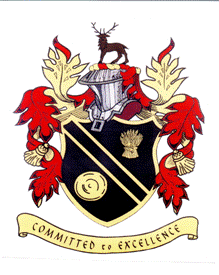 C1 Verbal warningNo DocumentationC2Second verbal warningRemoval of point on SimsC3Break time detention-Class teacherDocument for department, and in SimsC4Wednesday night detention-Middle leadersDocument for middle leaders, and in Sims. 24 hour notice to parentsC5Thursday night detention-HOY Document for HOY, and in Sims24 hour notice to parentsC6Friday night- SLT detentionDocument for SLT, and in Sims24 hour notice to parentsC7 Isolation-available to HOY and pastoralDocument in Sims24 hour notice to parentsC8Fixed term exclusionDocumented and parents, governors and LA informed.C9Permanent exclusionDocumented and parents, governors and LA informed.